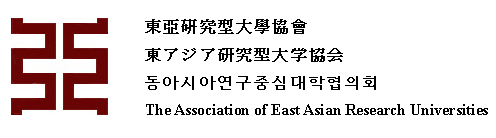 AEARU Summer Camp 2016Globex JulmesterPeking University, BeijingJuly 4 - 23, 2016AEARU Summer Camp 2016DATES: July 4 - 23, 2016VENUE: Peking UniversityBeijing, ChinaPROGRAM DESCRIPTION:The AEARU summer camp 2016 is based on Globex Julmester, a global summer program hosted by the College of Engineering, Peking University. It provides participants with a study-abroad experience by allowing them to take 1-2 courses over a period of 3 weeks in July and to get 3-6 PKU credits. The program consists of a suite of English-taught courses as well as extracurricular activities. Most courses are engineering-related subjects. There are also courses on economics and China studies open to all majors. For more information, please go to: http://globex.coe.pku.edu.cn/ TUITIONS AND FEESTuition is WAIVED for nominated students from AEARU member universities.Application fee: RMB 300Accommodation fee: RMB 60 per day per person for on campus housingFieldtrip fees, textbooks and other expenditures (i.e. meals, transportation, visa, insurance, and personal spending etc.) shall be covered by students themselves.NOMINATION:Each AEARU member university shall nominate UP TO TWO (2) candidate and send the nomination form (see Annex) to the AEARU Secretariat and PKU coordinator before April 1, 2016.Upon nomination, the organizer at PKU will issue an acknowledging letter to the students including the instructions on completing the formal application through online and hardcopy submission.APPLICATION AND ADMISSIONThe organizer will notify each nominated students through email, providing instructions for them to complete the online application process. Students should also send hard copies of their application documents to Peking University.Upon receiving the application materials, PKU shall send the admission package (including the admission letter and JW202 form for international student visa) to the AEARU coordinator at home university.VISAFor students from AEARU member universities outside China (Mainland, Hong Kong, Taiwan, Macao), a student visa is required.INSURANCEStudents shall be responsible for their own insurance during their participation to the program. Submission of proof of insurance is required before program participation.PRE-DEPARTURE INFORMATIONAn electronic version of pre-departure information including the instruction of how to get to PKU from the airport will be sent through email. Annex Nomination Form for AEARU Summer Camp 2016Business Leadership in ChinaPeking University, BeijingJuly 4 to 23, 2016Please send the completed form to international@snu.ac.kr before April 1, 2016For course information, please go to: http://globex.coe.pku.edu.cn/news. Home UniversityHome UniversityParticipant Passport InformationParticipant Passport InformationParticipant Passport InformationParticipant Passport InformationParticipant Passport InformationFull NameFull NameGenderPassport No.Passport No.NationalityPlace of IssuePlace of IssueDate of IssuePlace of BirthPlace of BirthDate of BirthParticipant Personal InformationParticipant Personal InformationParticipant Personal InformationParticipant Personal InformationParticipant Personal InformationEmailEmailTelephoneMailing AddressMailing AddressIntended Course(s) for RegistrationIntended Course(s) for RegistrationIntended Course(s) for RegistrationIntended Course(s) for RegistrationIntended Course(s) for RegistrationCourse 1Course 2Accommodation ReservationAccommodation ReservationAccommodation ReservationAccommodation ReservationAccommodation ReservationArrival Date Arrival Date Departure DateEstimated Timeof ArrivalEstimated Timeof ArrivalEstimated Timeof DepartureOfficial Contact Person in Your University for the ProgramOfficial Contact Person in Your University for the ProgramOfficial Contact Person in Your University for the ProgramOfficial Contact Person in Your University for the ProgramOfficial Contact Person in Your University for the ProgramNameNameEmailTelephoneTelephoneFaxMailing AddressMailing Address